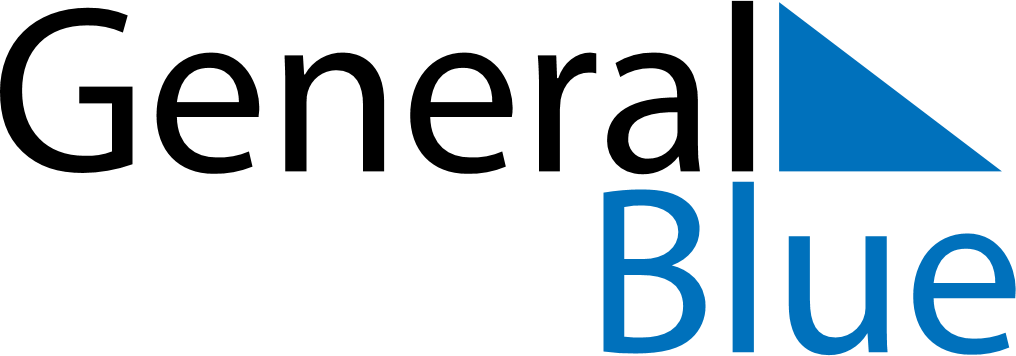 February 2024February 2024February 2024February 2024February 2024February 2024Boras, Vaestra Goetaland, SwedenBoras, Vaestra Goetaland, SwedenBoras, Vaestra Goetaland, SwedenBoras, Vaestra Goetaland, SwedenBoras, Vaestra Goetaland, SwedenBoras, Vaestra Goetaland, SwedenSunday Monday Tuesday Wednesday Thursday Friday Saturday 1 2 3 Sunrise: 8:12 AM Sunset: 4:30 PM Daylight: 8 hours and 18 minutes. Sunrise: 8:10 AM Sunset: 4:33 PM Daylight: 8 hours and 22 minutes. Sunrise: 8:08 AM Sunset: 4:35 PM Daylight: 8 hours and 27 minutes. 4 5 6 7 8 9 10 Sunrise: 8:06 AM Sunset: 4:37 PM Daylight: 8 hours and 31 minutes. Sunrise: 8:03 AM Sunset: 4:40 PM Daylight: 8 hours and 36 minutes. Sunrise: 8:01 AM Sunset: 4:42 PM Daylight: 8 hours and 40 minutes. Sunrise: 7:59 AM Sunset: 4:45 PM Daylight: 8 hours and 45 minutes. Sunrise: 7:57 AM Sunset: 4:47 PM Daylight: 8 hours and 50 minutes. Sunrise: 7:55 AM Sunset: 4:49 PM Daylight: 8 hours and 54 minutes. Sunrise: 7:52 AM Sunset: 4:52 PM Daylight: 8 hours and 59 minutes. 11 12 13 14 15 16 17 Sunrise: 7:50 AM Sunset: 4:54 PM Daylight: 9 hours and 4 minutes. Sunrise: 7:48 AM Sunset: 4:56 PM Daylight: 9 hours and 8 minutes. Sunrise: 7:45 AM Sunset: 4:59 PM Daylight: 9 hours and 13 minutes. Sunrise: 7:43 AM Sunset: 5:01 PM Daylight: 9 hours and 18 minutes. Sunrise: 7:40 AM Sunset: 5:04 PM Daylight: 9 hours and 23 minutes. Sunrise: 7:38 AM Sunset: 5:06 PM Daylight: 9 hours and 28 minutes. Sunrise: 7:35 AM Sunset: 5:08 PM Daylight: 9 hours and 32 minutes. 18 19 20 21 22 23 24 Sunrise: 7:33 AM Sunset: 5:11 PM Daylight: 9 hours and 37 minutes. Sunrise: 7:30 AM Sunset: 5:13 PM Daylight: 9 hours and 42 minutes. Sunrise: 7:28 AM Sunset: 5:15 PM Daylight: 9 hours and 47 minutes. Sunrise: 7:25 AM Sunset: 5:18 PM Daylight: 9 hours and 52 minutes. Sunrise: 7:23 AM Sunset: 5:20 PM Daylight: 9 hours and 57 minutes. Sunrise: 7:20 AM Sunset: 5:22 PM Daylight: 10 hours and 2 minutes. Sunrise: 7:18 AM Sunset: 5:25 PM Daylight: 10 hours and 7 minutes. 25 26 27 28 29 Sunrise: 7:15 AM Sunset: 5:27 PM Daylight: 10 hours and 12 minutes. Sunrise: 7:12 AM Sunset: 5:29 PM Daylight: 10 hours and 16 minutes. Sunrise: 7:10 AM Sunset: 5:32 PM Daylight: 10 hours and 21 minutes. Sunrise: 7:07 AM Sunset: 5:34 PM Daylight: 10 hours and 26 minutes. Sunrise: 7:04 AM Sunset: 5:36 PM Daylight: 10 hours and 31 minutes. 